Source of Funds and Certification for the Person or Entity Loaning, Gifting, or Investing MoneyYour Name/Entity State where ALL the money you are gifting, loaning or investing is coming from. Additional information may be written on a separate sheet of paper and submitted with this form. Please follow the form set-up below, sign and date.1. Savings/Checking/ Investment Accounts2. Loans From Banks/Mortgage Companies/Credit Cards, Etc.3. Cash You Borrowed, Gifted or Were Loaned From Personal Source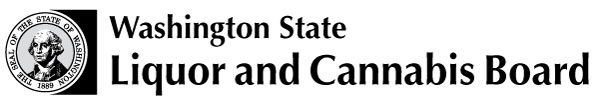 Licensing and Regulation1025 Union Ave SEPO Box 43098 Olympia WA 98504-3098Phone: 360 664-1600 Fax:  360 753-2710www.lcb.wa.gov Licensing and Regulation1025 Union Ave SEPO Box 43098 Olympia WA 98504-3098Phone: 360 664-1600 Fax:  360 753-2710www.lcb.wa.gov License NumberLicensing and Regulation1025 Union Ave SEPO Box 43098 Olympia WA 98504-3098Phone: 360 664-1600 Fax:  360 753-2710www.lcb.wa.gov Licensing and Regulation1025 Union Ave SEPO Box 43098 Olympia WA 98504-3098Phone: 360 664-1600 Fax:  360 753-2710www.lcb.wa.gov Trade NameLicensing and Regulation1025 Union Ave SEPO Box 43098 Olympia WA 98504-3098Phone: 360 664-1600 Fax:  360 753-2710www.lcb.wa.gov Licensing and Regulation1025 Union Ave SEPO Box 43098 Olympia WA 98504-3098Phone: 360 664-1600 Fax:  360 753-2710www.lcb.wa.gov UBI NumberName Of Person And Business To Which Money Is Being Loaned Or Gifted To, Or Invested In:Name Of Person And Business To Which Money Is Being Loaned Or Gifted To, Or Invested In:Name Of Person And Business To Which Money Is Being Loaned Or Gifted To, Or Invested In:Person:      Business:      Business:      Your Entity Name:Day Phone: Day Phone: Day Phone: Date of Birth:Date of Birth:Date of Birth:Date of Birth:Your Last Name: Your First Name: Your First Name: Your First Name: Your First Name: Your First Name: Your Middle Initial: Your Middle Initial: Mailing Address: Street/Route/PO BoxMailing Address: Street/Route/PO BoxCityCountyCountyState or CountryState or CountryZip CodeBank/Institution NameAccount #$Bank/Institution NameAccount #$Bank/Institution NameAccount #$Total 1$Bank/Institution NameAccount #$Bank/Institution NameAccount #$Bank/Institution NameAccount #$Total 2$Bank/Institution NameAccount #$Bank/Institution NameAccount #$Bank/Institution NameAccount #$Total 3 $Total of 1,2 & 3 above$Does the money you have gifted, loaned or invested give you a percentage or part ownership in the business?  YES [If YES, what percent _     ______%]  NOCertification: I certify under penalty of perjury that all answers and statements are true, correct and complete. I hereby authorize investigation of my financial records and other sources as necessary for licensing.Print NameLocation SignedSignatureDate